Α Π Ο Φ Α Σ ΗΘΕΜΑ : Χορήγηση  ειδικής άδειας γάμουΟ/Η ΔΙΕΥΘΥΝΤΗΣ/Δ/ΝΤΡΙΑ /ΠΡΟΪΣΤΑΜΕΝΟΣ/ΠΡΟΪΣΤΑΜΕΝΗ ΤΟΥ ………………………….Το άρθρο 39 του Ν.4808/2021 σε συνδυασμό με το άρθρο 89 του Π.Δ.410/1988Τις διατάξεις των άρθρων 657 και 658 του Αστικού Κώδικα To άρθρο 10 της Ε.Γ.Σ.Σ.Ε./2000-2001 και το άρθρο  9 της Ε.Γ.Σ.Σ.Ε./2002-2003 Τη ΔΙΔΑΔ/Φ.69/117/οικ.11102/28-05-2020 (ΑΔΑ:6ΣΦ146ΜΤΛ6-48Π) εγκύκλιο του ΥΠΕΣΤην υπ΄ αριθμ. Φ.351.5/43/67822/Δ1/5-5-2014 (ΑΔΑ: ΒΙΦΓ9 - 4ΘΑ) εγκύκλιο του Υ.ΠΑΙ.Θ. σχετική με τις  «Άδειες εκπαιδευτικών Πρωτοβάθμιας και Δευτεροβάθμιας Εκπαίδευσης»    Τη Φ.353.1/324/105657/Δ1/8-10-2002 απόφαση του ΥΠΕΠΘ (ΦΕΚ 1340/16-10-02) όπως τροποποιήθηκε με την  Φ.353.1/26/153324/Δ1/25-09-2014 (ΦΕΚ 2648/7-10-14) απόφαση του ΥΠΑΙΘ και με τη με αριθ. Πρωτ. 170405/ΓΓ1/28-12-2021 (ΑΔΑ: 6ΛΠΦ46ΜΤΛΗ-Τ5Ν) (Φ.Ε.Κ.6273/τ.Β΄/28-12-2021) Κ.Υ.Α., με θέμα «Καθορισμός των ειδικότερων καθηκόντων και αρμοδιοτήτων των Διευθυντών Εκπαίδευσης».Τη με  ημερομηνία 17/09/2023 αίτηση  του/της ………………………… ενδιαφερόμενου/ηςΤη συνημμένη  ληξιαρχική πράξη γάμου.ΑΠΟΦΑΣΙΖΟΥΜΕΧορηγούμε στον/στην ………………………………., αναπληρωτή/τρια εκπαιδευτικό κλάδου Π.Ε.71,  πέντε(05) ημερών ειδική  άδεια γάμου, με πλήρεις αποδοχές, από 25/09/2021  έως 25/09/2021 λόγω  τέλεσης του γάμου της στις …………..  . ΚΟΙΝΟΠΟΙΗΣΗΕνδιαφερόμενο/η Δ/νση Π.Ε. Λασιθίου/ Π.Μ. Εκπ/κού	Σχολεία ΔιάθεσηςΕΛΛΗΝΙΚΗ ΔΗΜΟΚΡΑΤΙΑ            Άγιος Νικόλαος , …………ΥΠΟΥΡΓΕΙΟ ΠΑΙΔΕΙΑΣ, ΘΡΗΣΚΕΥΜΑΤΩΝ ΚΑΙ ΑΘΛΗΤΙΣΜΟΥ     Αρ. Πρωτ. : …………..ΠΕΡ. Δ/ΝΣΗ Π/ΘΜΙΑΣ & Δ/ΘΜΙΑΣ ΕΚΠ/ΣΗΣ  ΚΡΗΤΗΣ                  Δ/ΝΣΗ Π/ΘΜΙΑΣ ΕΚΠ/ΣΗΣ ΛΑΣΙΘΙΟΥ--------ΣΧΟΛΕΙΟΤαχ. Δ/νση: Τ.Κ.-Πόλη : Ηλ. Ταχυδρομείο: Πληροφορίες: Τηλ: 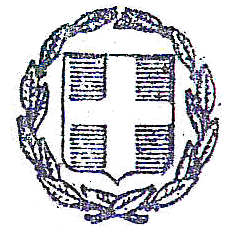 